Conduct yourself in a responsible manner at all times in the science lab. Horseplay of any kind will NOT be tolerated.Follow all written and verbal instructions carefully. Ask your teacher if you do not understand the instructions.Do NOT touch any equipment until instructed to do so.Never eat, drink, chew gum, or taste anything in the science classroom unless specifically instructed by your teacher.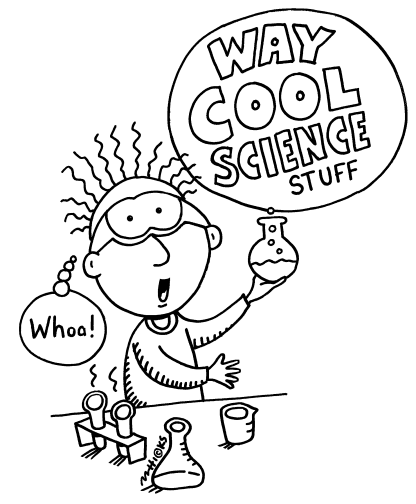 Wash your hands with soap & water before leaving class.Wear safety goggles when instructed.Keep work area neat and free of unnecessary materials.Clean ALL work areas & equipment at the end of the experiment. Dispose of waste as instructed.Consider all chemicals used in the lab to be dangerous. Do NOT touch or smell any chemicals unless specifically told to do so.Handle all glassware with care. Never pick up broken or hot glassware with bare hands.Use extreme caution when using matches, burners, or hot plates. Only light burners when instructed and do not put anything into a flame unless specifically instructed by your teacher. NEVER leave a flame unattended.Dress properly-long hair must be tied back, no dangling sleeves or jewelry, wear closed toe and heeled shoes. Wear lab aprons as instructed.Learn where the safety equipment is and where the emergency exits are.REPORT ANY ACCIDENT IMMEDIATELY. 